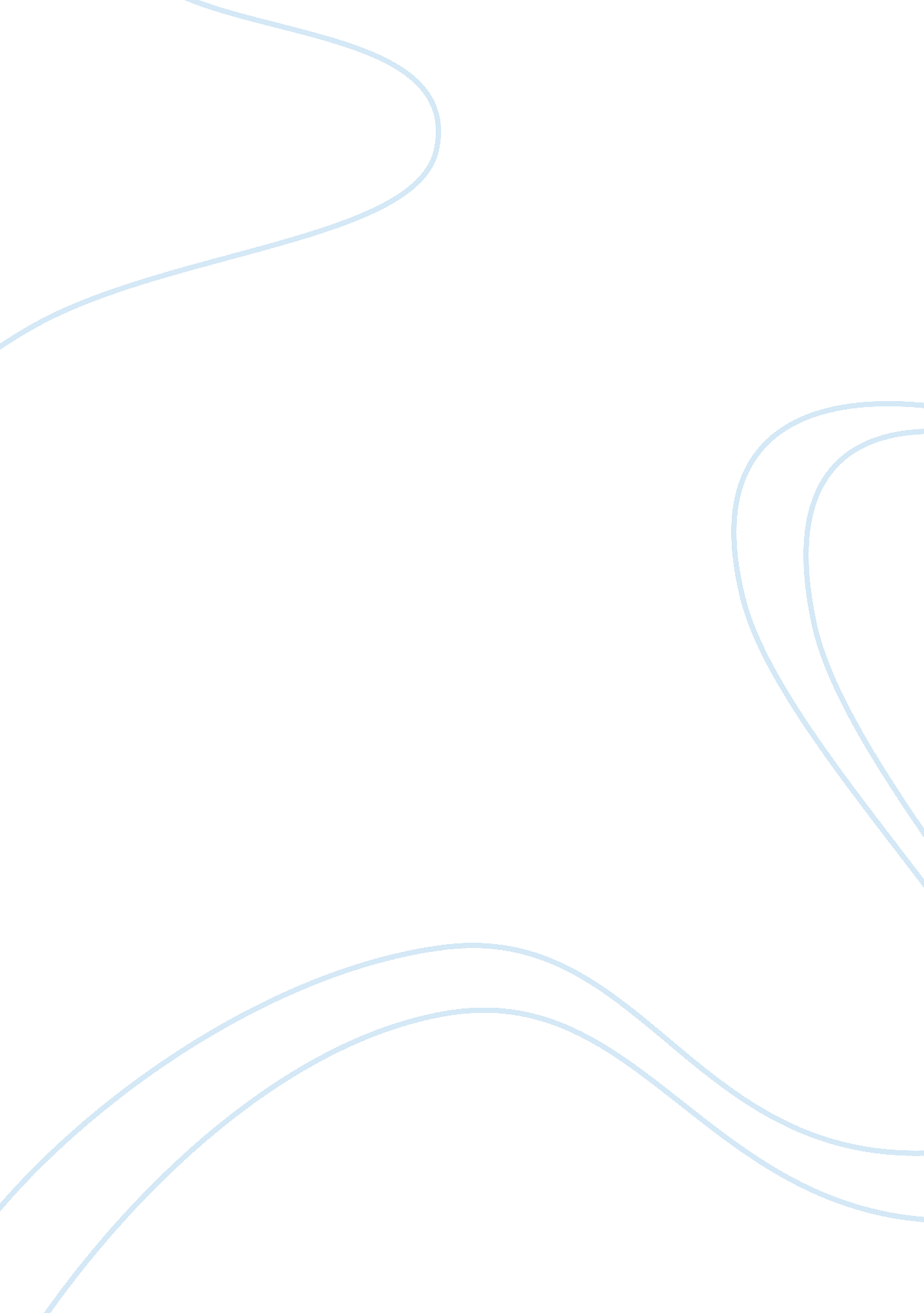 Health and social care assignment essay sampleSociology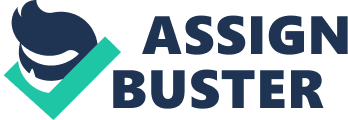 Write an assignment that explains strategies used in health and social care environments to overcome barriers to effective communication and interpersonal interactions. M2 Using the grid provided by the teacher review strategies used in health and social care environments to overcome barriers to effective communication and interpersonal interactions. D1 Write an evaluation of the strategies used in health and social care environments to overcome barriers to effective communication and interpersonal interactions. Your work must be referenced using the Harvard system Guidance 
P4Write an essay to explain at least five different strategies that are used to overcome some of the communication problems that service users may encounter on a day to day basis. M2Using the suggested grid provided- go onto review eight strategies in detail. Consider the strengths and weaknesses of your suggestions and ensure that you include the use of alternative methods of communication; both human and technological. D1 To achieve this grade the learners must evaluate the strategies used to overcome barriers to communication. An evaluation requires both a judgement to be made e. g. whether something is or is not effective in overcoming barriers and a justification of how this judgement has been reached. Make use of relevant published resources. Information sources Barett S (editor) – Communication Relationships and Care (Routledge, 2004) ISBN 9781412922852 Collins S – Effective Communication ( Jessica Kingsley, 2009) ISBN 9781843109273 Nolan Y – NVQ/SVQ Level 3 Health and Social Care Candidate Handbook, 2nd edition ( Heinemann, 2008) ISBN 9780435466992. Audio/ visual Creative conversations ( a video aimed at supporting people with profound learning disabilities) www. pavpub. com Journals and magazines – Care and Health Magazine, Community Care Magazine, Disability Now and the Nursing Times. 